ITALIA  	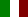 RiferimentoEURES Milano Rif. 54/2022MansioneInside Sales Engineer – Inglese C1Inside Sales Engineer – Inglese C1
Sede di lavoro: Italia (in modalità remote) oppure a Kelkheim (Assia, Germania)
Descrizione:
Grande gruppo industriale, attivo a livello mondiale, che sviluppa, produce e vende una vasta gamma di prodotti e servizi, tra cui: sistemi guidanastri, sistemi di avvolgimento e sistemi di taglio longitudinale ricerca Inside Sales Engineer inglese C1 per un inserimento full-time (40 ore), a tempo indeterminato e con impiego in Italia o in Germania, nei pressi di Francoforte, per supportare e potenziare il suo team vendite.
Il portfolio di prodotti include anche rulli di precisione di vari materiali, controlli di tiro e strumenti rotativi per l'industria della stampa e della lavorazione della carta. Il gruppo industriale è presente sul mercato da più di 50 anni e a oggi è attivo in tutto il mondo con impianti di produzione in 4 continenti.
Grazie a una rete capillare di rappresentanti tecnici e commerciali, l'azienda offre supporto locale di vendita e assistenza in moltissimi paesi; infatti, i loro prodotti e sistemi sono installati nelle principali aziende di tutto il mondo.
La risorsa si occuperà della vendita sul campo nei principali mercati EMEA, in particolare dell’Italia.
Condizione della richiesta:
Tipo di contratto: indeterminato full- time
N.°ore sett.: 40
Retribuzione (specificare moneta): da 50.000 € lordi annui
Trasferta: disponibilità a viaggi di lavoro (anche internazionali)
Altre informazioni: disponibilità a un trasferimento iniziale presso la sede centrale europea in Germania (nei pressi di Francoforte) almeno per il primo anno, ma lavorare da casa in Home-Office rimane un'opzione futura possibile
Caratteristiche del candidato:
Titolo di studi: laurea in ingegneria elettronica, elettrica o meccatronica combinata con almeno una comprensione di base dell'ingegneria meccanica Esperienza: 2-3 anni di esperienza rilevante presso un produttore di macchine industriali o nella manutenzione di macchinari per la produzione industriale
Lingue richieste: Italiano C1, Inglese C1
Competenze informatiche: Sistemi ERP, pacchetto Microsoft
Patente di guida: / Altri requisiti: Buona comprensione delle materie economiche e una spiccata predisposizione alle vendite; ottime capacità interpersonali e comunicative; comportamento orientato al servizio, al cliente e di supporto al team; capacità di lavorare e gestire il tempo in autonomia
Candidatura: Modalità di presentazione della candidatura: tramite il seguente portale:
https://dualconcept.intervieweb.it/jobs/insid e_sales_engineer_mfd__inglese_c1_223730/it/
SedeItalia (in modalità remote) oppure a Kelkheim (Assia, Germania)Numero posti1Sito:https://dualconcept.intervieweb.it/jobs/insid e_sales_engineer_mfd__inglese_c1_223730/it/Scadenza:29/04/2022RiferimentoEURES Milano Rif. 22/2022MansioneINSEGNANTE LINGUE NORDICHEINSEGNANTE LINGUE NORDICHE Laureato/a italiano/a in Lingue nordiche o madrelingua con confermata esperienza didattica e P.Iva
N.° posti: 10
Sede di lavoro: ONLINE Descrizione: Istituto privato di Lingue nordiche (danese, finlandese, islandese, norvegese e svedese), cerca insegnanti per ampliamento proprio organico. Le persone richieste devono essere in possesso di partita iva oppure in prossimità di apertura.
Si richiede ottimo approccio didattico, laurea in lingue e/o se madrelingua pregressa esperienza di insegnamento. Referenze richieste
Tipo di contratto: lavoro indipendente ad incarico Rinnovabile annualmente
N.°ore sett.: variabile a seconda del numero di incarichi
Retribuzione (Euro): Secondo numero e tipologia di incarichi assegnati
Rimborso spese. In accordo anticipato con l’azienda (es: materiale didattico)
Caratteristiche del candidato:
Titolo di studi: Laurea triennale (minimo) Esperienza: gradito pregressa esperienza didattica.
Lingue richieste: Lingua nordica di competenza C1
Competenze informatiche: padronanza delle applicazioni Office e piattaforme per il lavoro Online (Teams, Zoom ecc…).
Altri requisiti: proprio personal computer connesso a internet ad alta velocità e con almeno una connessione audio e video, al fine dell’espletamento della prestazione d’opera.
Modalità di presentazione della candidatura: Inviare CV e cover letter specificando la lingua nordica parlata via e mail a Istituto Culturale Nordico di Milano
didattica@istitutoculturalenordico.it e cc a eures@afolmet.itSedeNumero posti10TitoloLaureato/a italiano/a in Lingue nordicheEmail:didattica@istitutoculturalenordico.it e cc a eures@afolmet.itScadenza:30/06/2022RiferimentoEURES Milano Rif. 53/2022MansioneCOUNTRY MANAGER TRANSPORTCOUNTRY MANAGER TRANSPORT
No of available posts: 1
Job description: As a COUNTRY MANAGER
- Operational development of our location
• Independent purchase and sale of transport services
• Scheduling of round-trip trucks
• Management of transport documents and pricing
- Tender management
- Personnel recruiting
• Monitoring of customer orders
your profile
- Very good knowledge of the market
• Completed commercial training
• 3+ years experience in transportation management an advantage but not required
• Openness to new ideas
• Good knowledge of English, German or other languages as well as MS Office skills
• Ability to work in a team, resilience and service orientation
Why we?
• Permanent employment immediately
- Collaboration in a Europe-wide, growing company
• Varied activity
• Colleagues who are passionate about their job
• Openness to new ideas
• Professional development
• A dynamic working environment in which team orientation and personal initiative are required
• Performance Bonus
• Be part of a start-up that is revolutionizing the logistics market
The remuneration is based on the collective agreement for employees in forwarding and logistics in Austria, valid version, with overpayment based on professional experience and qualifications. The minimum basic salary for the position is €4,000 gross per month. Depending on professional experience or special qualifications, we are happy to pay more.
We at DIZZBO want to revolutionize road logistics. By digitizing a mostly analog industry, we eliminate paperwork and automate daily routines. Our algorithm searches all available truck capacities in real time for the best price and at the same time massively reduces CO2 emissions. In this way, we not only create great added value for our customers and contractors, but also for society. With already 6 locations in Europe and over 170 truck units, we are already an important transport partner for the economy.
DIZZBO is an equal opportunity employer. We believe that diversity is key to not only creating a great product, but also a great customer and employee experience.
JV’s Contract:
Type of contract: permanent - Hour/week.: 38,5 per week
Salary (currency): min € 4.000 gross-/month
Further benefits. yes Travel expenses: yes Transfer benefits: no Accommodation: Other:
Candidate’s requirements:
Educational level: min. commercial, better something in logistik or transport education Professional experience: yes country manager min. up from 7-10 years
Language skills: German B1/B2, English B1/B2, italian B1/B2
Computer skills: MS Office Driving license: yes Other requirements: experince in transport logistik
How to apply:
Send Cv and Cover Letter in English to Dizzbo GmbH e-mail:
Reinhard.meier@dizzbo.com and cc to eures@afolmet.itSedeArea VeronaNumero posti1Email:Reinhard.meier@dizzbo.com and cc to eures@afolmet.itScadenza:30/05/2022RiferimentoEURES Milano Rif. 49/2022MansioneBARISTIBARISTI
Polo del Vento, operante nel settore del Food & Beverage, ricerca per il proprio punto vendita a Dervio, per chiosco in riva al lago, 4 risorse da inserire nel ruolo di barista
Il ruolo prevede:
· vendita ed eventuale di cibi e bevande.
· gestione delle attività connesse al buon funzionamento e all'organizzazione del punto vendita.
· Nello specifico si dovrà occupare dell'organizzazione e gestione della:
- sala - bar (caffetteria/cocktail/ecc)
Il candidato ideale possiede i seguenti requisiti:
· affidabilità e buoni doti relazionali.
· discreta o buona conoscenza della lingua inglese.
· Titolo preferenziale: esperienza pregressa nel settore
Richiesta disponibilità da marzo/aprile 2022
Retribuzione in base al CCNL Ristorazione e Pubblici Esercizi con iniziale contratto a termine.
Inviare curriculum dettagliato a:
polodelvento@gmail.com e cc a eures@afolmet.itSedeDervio (LC)Numero posti4Email:polodelvento@gmail.com e cc a eures@afolmet.itScadenza:31/07/2022RiferimentoEURES Milano Rif. 50/2022MansioneRESPONSABILI CUCINA TAVOLA CALDA/FREDDARESPONSABILI CUCINA TAVOLA CALDA/FREDDA
Polo del Vento, operante nel settore del Food & Beverage, ricerca per il proprio punto vendita a Dervio, per chiosco in riva al lago, 2 risorse da inserire nel ruolo di gestore tavola calda/fredda
Il ruolo prevede:
· preparazione di cibi e piatti caldi e freddi
· gestione della cucina connessa al buon funzionamento del punto vendita.
· Nello specifico si dovrà occupare dell'organizzazione e gestione della:
- cucina - preparazione pasti-panini tavola calda- fredda - responsabile serale
Il candidato ideale possiede i seguenti requisiti:
· Affidabilità e buoni doti relazionali.
· Capacità organizzative per la gestione della cucina
· Titolo preferenziale: esperienza pregressa nel settore della ristorazione
Richiesta disponibilità da marzo/aprile 2022.
Retribuzione in base al CCNL Ristorazione e Pubblici Esercizi con iniziale contratto a termine.
Inviare curriculum dettagliato a:
polodelvento@gmail.com e cc a eures@afolmet.itSedeDervio (LC)Numero posti2Email:polodelvento@gmail.com e cc a eures@afolmet.itScadenza:31/07/2022RiferimentoEURES Milano Rif. 51/2022MansioneRESPONSABILE SERALE BARRESPONSABILE SERALE BAR
Polo del Vento, operante nel settore del Food & Beverage, ricerca per il proprio punto vendita a Dervio, per chiosco in riva al lago, 2 risorse da inserire nel ruolo di responsabile serale/barista
Il ruolo prevede:
· vendita ed eventuale di cibi e bevande.
· gestione delle attività connesse al buon funzionamento e all'organizzazione soprattutto serale del punto vendita.
· Nello specifico si dovrà occupare dell'organizzazione e gestione della:
- sala - bar (caffetteria/cocktail/ecc)
Il candidato ideale possiede i seguenti requisiti:
· affidabilità e buoni doti relazionali.
· discreta o buona conoscenza della lingua inglese.
· Titolo preferenziale: esperienza pregressa nel settore
Richiesta disponibilità da marzo/aprile 2022.
Retribuzione in base al CCNL Ristorazione e Pubblici Esercizi con iniziale contratto a termine.
Inviare curriculum dettagliato a:
polodelvento@gmail.com e cc a eures@afolmet.itSedeDervio (LC)Numero posti2Email:polodelvento@gmail.com e cc a eures@afolmet.itScadenza:31/07/2022RiferimentoEURES Milano Rif. 20/2022MansioneAccommodation ManagerJob description: The Accommodation Manager role is a key function within our business and the driving force within our student accommodation buildings. As the Accommodation Manager, you will be responsible for all areas of the sales, maintenance, marketing and finance within the operation of your building, whilst being supported by your on- site team, and the Collegiate Head Office teams.
The Accommodation Manager will be responsible for implementing best practice through strong leadership, as well as driving a high-quality customer service, sales, maintenance and housekeeping provision. The Property Manager will ensure that the safety and welfare of the students is always paramount.
We are looking for an enthusiastic and outgoing manager with a strong sales background to go above and beyond to lead your accommodation team to achieve 100% occupancy whilst delivering an outstanding student living experience.
Key responsabilities: - To lead and manage the Accommodation Team at your site to ensure the smooth running of all services to meet tenant and client needs.
- Liaise with the students on a day to day basis, being the point to interface with relating to open days, intake and departures, student wellbeing and behaviour, events management, damage recharges, monthly reporting and attendance at monthly meetings where notified by the Head of Operations.
- Be responsible for organising and managing the check in, check out and room turnaround process and delivery of Summer Turnaround of the accommodation building which involves project managing the successful cleaning and maintenance of the building during the 4-week period of student changeover.
- Be responsible for complaints and flat disputes, ensuring the satisfactory resolution and that the outcome is reported to management where necessary.
- Be responsible for the Health and Safety of the site in line with statutory legislation and internal company procedures and management of the site in compliance with ANUK National Code of Standards.
- Take ownership of resolving and supporting with any incidents or accidents which occur out of hours.
- Be responsible for the implementation and measurement of customer experience within the Property which is monitored through internal and external student surveys.
- Be responsible for undertaking Property audits on a regular basis ensuring that safe working practices are in place and contracted services are being delivered to a high quality.
- Ensuring that the property is adequately and appropriately resourced and that the workload is allocated accordingly.
- Manage and develop capability across the property team, raising performance through coaching and feedback, using performance management methods where appropriate.
- Liaison with central support team and management.
- Overall accountability for property performance against KPIs, including customer satisfaction, compliance & financial information.
- Undertake monthly property KPI and financial reporting, ensuring set deadlines are met.
- Instigate new initiatives in conjunction with the University or College relating to student experience or property efficiency, such as, energy saving awareness.
- Create and maintain effective working relationships with key client, University, College and local contact personnel and engage with third party suppliers and local business to create a bespoke events and activities program for the student tenants on site.
- Implement and manage service or performance improvements and customer satisfaction.
- Work collaboratively with the wider property management team to share best practice.
- Hold regular 1-1’s with direct reports and set realistic objectives.
- To be vigilant regarding student welfare issues and to report any student problem or any unusual behaviours to your line manager immediately.
- Be accountable for the Sales Performance of student accommodation lettings, creating and driving an enthusiastic and focused accommodation team to deliver 100% occupancy of the accommodation
- Manage and be accountable for the site P&L to ensure that all operational and site costs are kept within Budget.
- Ensure that all debt from charges and arrears at site collected in line with company procedures
- Drive excellent customer service and create high standards to provide tenants and clients with a first-class service
- Attend meetings representing Collegiate both internally and externally and follow up actions in a timely manner.
- Recruitment and training of the Accommodation Team at site.
- Set individual staff objectives, providing support to develop the skills of your staff to deliver excellent customer service.
- Conduct appraisals and handle any disciplinary matters.
- Rental collections and conducting the arrears process in line with company policy.
- Being part of the escalation management team dealing with out of hours site emergencies.
- Carrying out termly apartment inspections Managing the onsite maintenance team and third party contracted maintenance and engineers; in response to reactive and pre planned maintenance.
The nature of the role means that you may be required to work outside of your hours (move in weekends, summer etc). Travel may be required to cover other sites or as part of career progression.
Type of contract: Full-time, Permanent Hour/week.: 40 Salary (currency): 38.000 – 45.000€ annual gross salary
Candidate’s requirements: Permit to work in Italy, fluent in IT and EN. Experience studying abroad desirable Educational level: Degree level in the hospitality industry (desirable)
Professional experience:
• Min 3 years’ experience in hospitality, facilities management or property management
• Experience of targeted sales and managing a team to achieve excellent results
• Excellent communication skills in written, face to face and telephone
• Organizational skills and the ability to work autonomously
• Understanding of P&L and Budgets
Language Skills: Italian C1, English B2/C1 Computer skills: MS Office proficiency; CRM & PMS experience
How to apply: Please, submit your resume & cover letter in English by e-mail to: Oti Camacho e-mail:
hreurope@collegiate-ac.com and cc eures@afolmet.it
quoting the reference number 20/2022SedeMilanoposti1Email:hreurope@collegiate-ac.com and cc eures@afolmet.itScadenza:30/04/2022RiferimentoEURES Milano Rif. 28/2022MansioneANIMATORI TURISTICIANIMATORI TURISTICI
N.° posti: 120
Sede di lavoro: Strutture ricettive in zona Alto Adriatico (Italia)
Descrizione: ragazzi/e dai 18/30 estroversi, comunicativi, dinamici e sportivi con conoscenza linguistica. Gradite attitudini artistiche e gradita capacità a interagire con bambini. Disponibilità richiesta 2/5 mesi
Condizione della richiesta:
Tipo di contratto: tempo determinato Rinnovabile: si
N.°ore sett.: 30 Retribuzione (Euro): 400/1800
Rimborso spese. no Trasferta: si(se nel territorio) Viaggio: no Alloggio: incluso
Caratteristiche del candidato:
Titolo di studi: Licenza media Esperienza: non necessaria Lingue richieste: inglese B1 preferibile
Candidatura:
Inviare CV e cover letter fon foto a Alberto Masi email:
risorseumane@pslequipe.com e cc a eures@afolmet.itSedeItalia - Alto AdriaticoNumero posti120Email:risorseumane@pslequipe.com e cc a eures@afolmet.itScadenza:30/04/2022RiferimentoEURES Milano Rif. 24/2022MansioneASSISTENTE RAGAZZI “JUNIOR” PER CAMPUS ESTIVI DI VELAASSISTENTE RAGAZZI “JUNIOR” PER CAMPUS ESTIVI DI VELA
REQUISITI E COMPETENZE
Età minima 20 anni, istruzione superiore con preferenza per gli studenti/sse o laureati in scienze dell’educazione e scienze motorie. Titolo preferenziale per chi ha già avuto esperienze in gestione di campus sportivi estivi – oratoriali - scouttistici
Entusiasmo, capacità di seguire le direttive del coordinatore del Campus, obiettività e capacità di lavorare con bambini e ragazzi dai 6 ai 17 anni.
Capacità di sostenere intensi ritmi di lavoro, e di programmare e gestire attività sportivo/ricreative
MANSIONI: assistenza a terra ed attività di animazione per gruppi di bambini e/o ragazzi partecipanti ai nostri campus estivi di vela, con sistemazione residenziale presso la nostra base nautica.
Essere a disposizione del coordinatore del Campus, secondo necessità, mentre i ragazzi frequentano il corso di vela.
Essere parte integrante del team di assistenza ed animazione, per la realizzazione delle attività pomeridiane e serali. Essere pronti a gestire eventuali emergenze H24
PERIODO DI LAVORO: turni da 1 settimana (dalla domenica pomeriggio al sabato mattina) dal 6 giugno a inizio settembre 2022 per una durata minima di 2 settimane. La disponibilità per periodi più lunghi è titolo preferenziale
LOCALITA' DI LAVORO: presso la base nautica di Orza Minore di Dervio (Lc)
CONDIZIONI DI COLLABORAZIONE: 200€ la settimana: collaborazione per prestazioni sportive (L133/99). Sistemazione in pensione completa a carico della Società Sportiva organizzatrice.
PER CONTATTARCI E CANDIDARSI: Inviate una mail con il vostro curriculum a:
campus@orzaminore.eu e cc a eures@afolmet.itSedeDervio (LC)Numero posti30TitoloDiplomaEmail:campus@orzaminore.eu e cc a eures@afolmet.itScadenza:31/07/2022RiferimentoEURES Milano Rif. 25/2022MansioneASSISTENTE RAGAZZI “SENIOR” PER CAMPUS ESTIVI DI VELAASSISTENTE RAGAZZI “SENIOR” PER CAMPUS ESTIVI DI VELA
REQUISITI E COMPETENZE
Età minima 25 anni, istruzione superiore con preferenza per i/le laureati/e in scienze dell’educazione e scienze motorie. Titolo preferenziale per chi ha già avuto esperienze in gestione di campus sportivi estivi
Entusiasmo, leadership, obiettività e capacità di lavorare con bambini e ragazzi dai 6 ai 17 anni. Capacità di sostenere intensi ritmi di lavoro, gestione di eventuali emergenze e/o imprevisti e di problem solving.
MANSIONI:
assistenza a terra ed attività di animazione per gruppi di bambini e/o ragazzi partecipanti ai nostri campus estivi di vela con sistemazione residenziale presso la nostra base nautica.
Essere a disposizione del coordinatore del Campus, secondo necessità, mentre i ragazzi frequentano il corso di vela. Coordinare il team di animazione per la realizzazione delle attività sportivo/ricreative pomeridiane e serali. Essere pronti a gestire eventuali emergenze H24
PERIODO DI LAVORO:
turni da 1 settimana (dalla domenica pomeriggio al sabato mattina) dal 6 giugno a inizio settembre 2022 per una durata minima di 2 settimane. La disponibilità per periodi più lunghi è titolo preferenziale
LOCALITA' DI LAVORO:
presso la base nautica di Orza Minore di Dervio (Lc)
CONDIZIONI DI COLLABORAZIONE: 250€ la settimana: collaborazione per prestazioni sportive (L133/99). Sistemazione in pensione completa a carico Società Sportiva organizzatrice.
PER CONTATTARCI E CANDIDARSI:
Inviate una mail con il vostro curriculum a:
campus@orzaminore.eu e cc a eures@afolmet.itSedeDervio (LC)Numero posti15Email:campus@orzaminore.eu e cc a eures@afolmet.itScadenza:31/07/2022RiferimentoEURES Milano Rif. 26/2022MansioneISTRUTTORI DI VELA DERIVA O CABINATO CON BREVETTO FEDERALE (FIV) PER ATTIVITA’ DI SCUOLA DI VELAISTRUTTORI DI VELA DERIVA O CABINATO CON BREVETTO FEDERALE (FIV) PER ATTIVITA’ DI SCUOLA DI VELA
REQUISITI E COMPETENZE
Età minima 18 anni, in possesso di brevetto istruttore FIV o simili deriva e/o cabinato
Si richiede:
 brevetto da istruttore in corso di validità
 Essere in possesso di attestato “BLS”
 Capacità di sostenere intensi ritmi di lavoro, gestione di eventuali emergenze e/o imprevisti e di problem solving.
 Buona propensione ai rapporti interpersonali e al lavoro in team
Titoli preferenziali:
 esperienza pregressa in scuole vela e insegnamento a ragazzi e adulti.
 Buona conoscenza della lingua inglese.
MANSIONI:
gestire corsi di vela da principianti a progrediti, per ragazzi ed adulti capacità di fare piccole manutenzioni alle imbarcazioni
PERIODO DI LAVORO:
da aprile a settembre con la possibilità di lavoro continuativo durante i nostri campus per ragazzi dal 6 giugno a inizio settembre 2022. La disponibilità per lunghi periodi è titolo preferenziale
LOCALITA' DI LAVORO:
presso la base nautica di Orza Minore di Dervio (Lc)
CONDIZIONI DI COLLABORAZIONE. collaborazione per prestazioni sportive (L133/99)
PER CONTATTARCI E CANDIDARSI:
Inviate una mail con il vostro curriculum a:
campus@orzaminore.eu e cc a eures@afolmet.it Azienda:SedeDervio (LC)Numero posti10Email:campus@orzaminore.eu e cc a eures@afolmet.itScadenza:31/07/2022RiferimentoEURES TRENTOMansioneAnimatoriANIMATORI
Mansioni: far divertire i ragazzi, organizzare giochi (anche per grandi gruppi) e serate di animazione. Collaborare in team per l’organizzazione e lo svolgimento di Giochi e serate.
Età minima: 18 anni
Anche alla prima esperienza ma con tanta voglia di mettersi in gioco e di vivere a stretto contatto con bambini e ragazzi. Compenso: 530€ ogni turno da 14 giorni (disponibilità minima)
Vitto e alloggio in hotel
Periodo : Da metà giugno a metà agosto per un minimo di 1 turno (14 giorni)
Formazione Online e Colloquio (marzo/aprile) Formazione staff e chiamata (aprile/maggio)
Candidatura:
inviare CV e cover letter a :
personale@holidaysystem.it e cc a eures@afolmet.it
oppure compilare form all’indirizzo web https://www.holidaysystem.it/lavora-con-noi/SedeItalia +UKNumero posti50Email:personale@holidaysystem.it e cc a eures@afolmet.itSito:https://www.holidaysystem.it/lavora-con-noi/Scadenza:31/05/2022RiferimentoEURES TRENTOMansioneEDUCATORI e ASSISTENTIEDUCATORI e ASSISTENTI
Mansioni: assistere bambini e ragazzi durante tutto l'arco della giornata, proporre giochi e attività, seguire i bambini nelle ore dei pasti, accompagnare i ragazzi durante gite ed escursioni organizzate dalla società.
Età minima: 21 anni (requisito necessario) Anche alla prima esperienza ma con tanta voglia di mettersi in gioco e di vivere a stretto contatto con bambini e ragazzi.
Compenso: 530€ ogni turno da 14 giorni (disponibilità minima) Vitto e alloggio in hotel
Periodo : Da metà giugno a metà agosto per un minimo di 1 turno (14 giorni)
Formazione Online e Colloquio (marzo/aprile) Formazione staff e chiamata (aprile/maggio)
Candidatura:
inviare CV e cover letter a :
personale@holidaysystem.it e cc a eures@afolmet.it
oppure compilare form all’indirizzo web https://www.holidaysystem.it/lavora-con-noi/SedeItalia +UKNumero posti100Email:personale@holidaysystem.it e cc a eures@afolmet.itSito:https://www.holidaysystem.it/lavora-con-noi/Scadenza:31/05/2022RiferimentoEURES TRENTOMansioneISTRUTTORI SPORTIVI E ARTISTICIISTRUTTORI SPORTIVI E ARTISTICI
Mansioni: gestire e insegnare discipline sportive particolari quali: karate, scherma, golf, tiro con l’arco, arrampicata, equitazione, orienteering, Survivor e Scout oppure discipline artistiche come ad esempio: chitarra, canto, giocoleria e teatro.
Età minima: 18 anni
Brevetto o patentino nella propria disciplina e/o comprovata esperienza nell’insegnamento della disciplina e/o Laurea in Scienze Motorie o In discipline artistiche
Compenso: 530€ netti ogni turno da 14 giorni (disponibilità minima) Vitto e alloggio in hotel
Periodo : Da metà giugno a metà agosto per un minimo di 1 turno (14 giorni)
Formazione Online e Colloquio (marzo/aprile) Formazione staff e chiamata (aprile/maggio)
Candidatura:
inviare CV e cover letter a :
personale@holidaysystem.it e cc a eures@afolmet.it
oppure compilare form all’indirizzo web https://www.holidaysystem.it/lavora-con-noi/SedeItalia +UKNumero posti20Email:personale@holidaysystem.it e cc a eures@afolmet.itSito:https://www.holidaysystem.it/lavora-con-noi/Scadenza:31/05/2022RiferimentoEURES TRENTOMansioneMEDICOMEDICO
Mansioni: fornire assistenza medica ai partecipanti al camp, assistere all’accettazione dei ragazzi ad inizio turno, contattare la famiglia assieme al Responsabile del camp in caso di infortunio o malattia di un partecipante.
Abilitazione alla professione, iscrizione all’albo e attestato BLSD
Compenso: 800€ a settimana (disponibilità minima) Vitto e alloggio in hotel
Periodo : Da metà giugno a metà agosto
Formazione Online e Colloquio (marzo/aprile) Formazione staff e chiamata (aprile/maggio)
Candidatura:
inviare CV e cover letter a :
personale@holidaysystem.it e cc a eures@afolmet.it
oppure compilare form all’indirizzo web https://www.holidaysystem.it/lavora-con-noi/SedeItalia +UKNumero posti20TitoloLaurea in MedicinaEmail:personale@holidaysystem.it e cc a eures@afolmet.itSito:https://www.holidaysystem.it/lavora-con-noi/Scadenza:31/05/2022RiferimentoEURES TRENTOMansioneINFERMIEREINFERMIERE
Mansioni: fornire assistenza infermieristica ai partecipanti al camp. (Assistenza al medico del camp, somministrazione medicinali dopo consulto medico) Abilitazione alla professione, iscrizione all’albo e attestato BLSD
Compenso: 400€ a settimana (disponibilità minima) Vitto e alloggio in hotel
Periodo : Da metà giugno a metà agosto
Formazione Online e Colloquio (marzo/aprile) Formazione staff e chiamata (aprile/maggio)
Candidatura:
inviare CV e cover letter a :
personale@holidaysystem.it e cc a eures@afolmet.it
oppure compilare form all’indirizzo web https://www.holidaysystem.it/lavora-con-noiSedeItalia +UKNumero posti20TitoloLaurea in Scienze InfermieristicheEmail:personale@holidaysystem.it e cc a eures@afolmet.itSito:https://www.holidaysystem.it/lavora-con-noi/Scadenza:31/05/2022RiferimentoEURES TRENTOMansioneFISIOTERAPISTAFISIOTERAPISTA
Mansioni: fornire assistenza fisioterapica ai partecipanti al camp. (Assistenza al medico del camp, somministrazione medicinali dopo consulto medico)
Abilitazione alla professione, iscrizione all’albo e attestato BLSD
Compenso: 400€ a settimana (disponibilità minima) Vitto e alloggio in hotel
Periodo : Da metà giugno a metà agosto
Formazione Online e Colloquio (marzo/aprile) Formazione staff e chiamata (aprile/maggio)
Candidatura:
inviare CV e cover letter a :
personale@holidaysystem.it e cc a eures@afolmet.it
oppure compilare form all’indirizzo web https://www.holidaysystem.it/lavora-con-noiSedeItalia +UKNumero posti5TitoloLaurea in FisioterapiaEmail:personale@holidaysystem.it e cc a eures@afolmet.itSito:https://www.holidaysystem.it/lavora-con-noi/Scadenza:31/05/2022RiferimentoEURES TRENTOMansioneADDETTO ALLA SEGRETERIAADDETTO ALLA SEGRETERIA
Mansioni: gestire tutta la parte burocratica relativa alla presenza dei ragazzi al camp (iscrizioni, quote, sistemazione), mantenere i rapporti telefonici e via mail con le famiglie dei partecipanti.
Età minima: 21 anni, Diploma Ottime doti comunicative Ottima padronanza del pacchetto office e del pc in generale
Compenso: 530€ ogni turno da 14 giorni (richiesta disponibilità per più turni consecutivi)
Vitto e alloggio in hotel
Periodo : Da metà giugno a metà agosto (periodo minimo 1 turno/14 giorni)
Formazione Online e Colloquio (marzo/aprile) Formazione staff e chiamata (aprile/maggio)
Candidatura:
inviare CV e cover letter a :
personale@holidaysystem.it e cc a eures@afolmet.it
oppure compilare form all’indirizzo web https://www.holidaysystem.it/lavora-con-noiSedeItalia +UKNumero posti2Email:personale@holidaysystem.it e cc a eures@afolmet.itSito:https://www.holidaysystem.it/lavora-con-noi/Scadenza:31/05/2022RiferimentoEURES TRENTOMansioneVEGLIATRICE/VEGLIATORE NOTTURNOVEGLIATRICE/VEGLIATORE NOTTURNO
Mansioni: Assistere e sorvegliare i partecipanti durante le ore notturne, in caso di sintomi avvisa il medico del camp. Il lavoro quotidiano inizia con la messa a letto dei bambini e termina con le sveglie.
Età minima 18 anni Capacità di vegliare la notte
Compenso: 530€ ogni turno da 14 giorni (disponibilità minima)
Vitto e alloggio in hotel
Periodo : Da metà giugno a metà agosto per un minimo di 1 turno (14 giorni)
Formazione Online e Colloquio (marzo/aprile) Formazione staff e chiamata (aprile/maggio)
Candidatura:
inviare CV e cover letter a :
personale@holidaysystem.it e cc a eures@afolmet.it
oppure compilare form all’indirizzo web https://www.holidaysystem.it/lavora-con-noi/SedeItalia +UKNumero posti20Email:personale@holidaysystem.it e cc a eures@afolmet.itSito:https://www.holidaysystem.it/lavora-con-noi/Scadenza:31/05/2022RiferimentoEURES TRENTOMansioneENGLISH TEACHER - Native SpeakerENGLISH TEACHER - Native Speaker
Mansioni: Organizzare e svolgere lezioni e attività di inglese in aula e all’aperto per diverse classi.
Età minima: 21 anni
Madrelingua con esperienza nell’insegnamento Compenso: 600€ ogni turno da 14 giorni (disponibilità minima)
Vitto e alloggio in Hotel
Periodo : Da metà giugno a metà agosto per un minimo di 1 turno (14 giorni)
Formazione Online e Colloquio (marzo/aprile) Formazione staff e chiamata (aprile/maggio)
Candidatura:
inviare CV e cover letter a :
personale@holidaysystem.it e cc a eures@afolmet.it
oppure compilare form all’indirizzo web https://www.holidaysystem.it/lavora-con-noi/SedeItalia +UKNumero posti10Email:personale@holidaysystem.it e cc a eures@afolmet.itSito:https://www.holidaysystem.it/lavora-con-noi/Scadenza:31/05/2022RiferimentoEURES Milano Rif. 12/2022MansioneFARMACISTA Rif. 12/2022Profilo Richiesto: FARMACISTA
N.° posti: 10
Sede di lavoro: Milano, Fino Mornasco (CO), Saronno (VA)
Descrizione: Per strutturato gruppo di gestione di farmacie a Milano, Fino Mornasco (CO) e Saronno (VA) cerchiamo FARMACISTI anche neo titolati. La risorsa si occuperà della vendita dei farmaci; inoltre dovrà dedicarsi all'allestimento della vetrina e degli espositori, alla cassa e al magazzino.
Il farmacista dovrà applicare le normative aziendali in materia di sicurezza e prevenzione pandemica. I candidati devono essere in possesso della laurea in farmacia o in chimica e tecnologie farmaceutiche o titoli equipollenti e iscrizione all’albo dei farmacisti aggiornata al 2021.
Completano il profilo e saranno considerate caratteristiche preferenziali ottime doti relazionali e comunicative, orientamento alla vendita e al raggiungimento degli obiettivi, affidabilità e serietà.
Si offre contratto di somministrazione a tempo determinato con prospettive d’inserimento diretto in azienda. L’orario di lavoro sarà full time su turni.
Condizione della richiesta:
Tipo di contratto: ccnl farmacie private, proposta a tempo indeterminato/ su Novara giro ferie Rinnovabile: N.°ore sett.: 40 Retribuzione (specificare moneta): ral annuale prevista 25.000-30.000
Caratteristiche del candidato:
Titolo di studi: laurea in farmacia o in chimica e tecnologie farmaceutiche o titoli equipollenti e iscrizione all’albo dei farmacisti aggiornata al 2021
Esperienza: non richiesta
Lingue richieste: italiano B2 Competenze informatiche: non richieste
Patente di guida: non necessaria
Altri requisiti: ottime doti relazionali e comunicative e capacità di risoluzione dei problemi, affidabilità e serietà. Empatia.
Modalità di presentazione della candidatura:
Inviare CV e lettera d'accompagnamento specificando il Nr. di riferimento dell'offerta a Umana S.p.A, Area specialistica sanità email:
sanita@umana.it e cc a eures@afolmet.itSedeMilano, Fino Mornasco (CO), Saronno (VA)Numero posti10TitoloLaurea in Farmacia o CTF o equipollentiEmail:sanita@umana.it e cc a eures@afolmet.itScadenza:31/12/2022RiferimentoEURES Milano Rif. 13/2022MansioneFarmacisti Rif. 13/2022Profilo Richiesto: FARMACISTA
N.° posti: 10
Sede di lavoro: Alessandria, Novara
Descrizione: Per strutturato gruppo di gestione di farmacie a Novara e Alessandria cerchiamo FARMACISTI anche neo titolati.
La risorsa si occuperà della vendita dei farmaci; inoltre dovrà dedicarsi all'allestimento della vetrina e degli espositori, alla cassa e al magazzino. Il farmacista dovrà applicare le normative aziendali in materia di sicurezza e prevenzione pandemica.
I candidati devono essere in possesso della laurea in farmacia o in chimica e tecnologie farmaceutiche o titoli equipollenti e iscrizione all’albo dei farmacisti aggiornata al 2021.
Completano il profilo e saranno considerate caratteristiche preferenziali ottime doti relazionali e comunicative, orientamento alla vendita e al raggiungimento degli obiettivi, affidabilità e serietà.
Si offre contratto di somministrazione a tempo determinato con prospettive d’inserimento diretto in azienda. L’orario di lavoro sarà full time su turni.
Condizione della richiesta:
Tipo di contratto: ccnl farmacie private, proposta a tempo indeterminato/ su Novara giro ferie
N.°ore sett.: 40
Retribuzione (specificare moneta): ral annuale prevista 25.000-30.000
Caratteristiche del candidato:
Titolo di studi: laurea in farmacia o in chimica e tecnologie farmaceutiche o titoli equipollenti e iscrizione all’albo dei farmacisti aggiornata al 2021
Esperienza: non richiesta
Lingue richieste: italiano B2 Competenze informatiche: non richieste
Patente di guida: non necessaria
Altri requisiti: ottime doti relazionali e comunicative e capacità di risoluzione dei problemi, affidabilità e serietà. Empatia.
Modalità di presentazione della candidatura:
Inviare CV e lettera di motivazione specificando il Nr. di riferimento dell'offerta a : Umana S.p.A, Area specialistica sanità email:
sanita@umana.it e cc a eures@afolmet.it
SedeAlessandria e NovaraNumero posti10TitoloLaurea in Farmacia o CTF o equipollentiEmail:sanita@umana.it e cc a eures@afolmet.itScadenza:31/12/2022RiferimentoEURES Milano Rif. 09/2022MansioneInfermiere ItaliaINFERMIERE
N.° posti: 20
Sede di lavoro: Alessandria, Biella, Torino, Cuneo, Novara, Padova, Vicenza, Treviso, Belluno, Venezia, Verona, Ravenna, Piacenza, Modena, Bologna, Ferrara, Genova, Savona
Descrizione: L’inserimento sarà presso strutture di alto livello alberghiero ed assistenziale per utenti geriatrici. L’infermiere farà parte di squadra di lavoro composta da profili sanitari, educatori professionali oltre al personale OSS.
La risorsa si occuperà della somministrazione dei farmaci e delle terapie, di monitorare le condizioni dell’ospite, di aggiornare la cartella clinica ed effettuare medicazioni qualora fosse necessario.
Inoltre la risorsa dovrà applicare le normative aziendali in materia di sicurezza e prevenzione pandemica. I candidati dovranno essere a conoscenza delle tecniche di primo soccorso e dei protocolli sanitari.
Condizione della richiesta:
Tipo di contratto: Tempo determinato 6/12 mesi cooperative sociali/uneba
N.°ore sett.: 38
Retribuzione (specificare moneta): ral annuale prevista 25.000-30.000
Caratteristiche del candidato:
Titolo di studi: laurea triennale in scienze infermieristiche o titolo equipollente e iscrizione all’albo delle professioni infermieristiche italiano o del Paese di provenienza.
Esperienza: non richiesta
Lingue richieste: italiano B2
Competenze informatiche: non richieste
Patente di guida: non necessaria
Altri requisiti: ottime doti relazionali e comunicative e capacità di risoluzione dei problemi, affidabilità e serietà. Empatia
Candidatura: Inviare CV e lettera di accompagnamento a Umana S.p.A, Area specialistica sanità email:
sanita@umana.it e cc a eures@afolmet.it indicando il numero di riferimento dell'offerta.
Le candidature ricevute senza il codice di riferimento non saranno prese in considerazioneSedeVarie località ItaliaNumero posti20TitoloLaurea in Scienze InfermieristicheEmail:sanita@umana.it e cc eures@afolmet.itScadenza:31/12/2022RiferimentoEURES Milano Rif. 10/2022MansioneInfermiere LombardiaINFERMIERE
N.° posti: 20
Sede di lavoro: Milano, Legnano, Varese, Mantova, Brescia.
Descrizione: L’inserimento sarà presso strutture di alto livello alberghiero ed assistenziale per utenti geriatrici.L’infermiere farà parte di squadra di lavoro composta da profili sanitari, educatori professionali oltre al personale OSS. La risorsa si occuperà della somministrazione dei farmaci e delle terapie, di monitorare le condizioni dell’ospite, di aggiornare la cartella clinica ed effettuare medicazioni qualora fosse necessario.
Inoltre la risorsa dovrà applicare le normative aziendali in materia di sicurezza e prevenzione pandemica. I candidati dovranno essere a conoscenza delle tecniche di primo soccorso e dei protocolli sanitari.
Condizione della richiesta:
Tipo di contratto:Tempo determinato 6/12 mesi cooperative sociali/uneba
N.°ore sett.: 38
Retribuzione (specificare moneta): ral annuale prevista 25.000-30.000
Rimborso spese: non previsto Caratteristiche del candidato:
Titolo di studi: laurea triennale in scienze infermieristiche o titolo equipollente e iscrizione all’albo delle professioni infermieristiche italiano o del Paese di provenienza.
Esperienza: non richiesta
Lingue richieste: Italiano B2
Competenze informatiche: non richieste
Patente di guida: non necessaria
Altri requisiti: ottime doti relazionali e comunicative e capacità di risoluzione dei problemi, affidabilità e serietà. Empatia
Candidatura: Inviare CV e lettera di accompagnamento a Umana S.p.A, Area specialistica sanità email: sanita@umana.it e cc a eures@afolmet.it indicando il numero di riferimento dell'offerta.
Le candidature ricevute senza il codice di riferimento non saranno prese in considerazione
SedeMilano, Legnano, Varese, Mantova, BresciaNumero posti20TitoloLaurea in Scienze InfermieriscticheEmail:sanita@umana.it e cc eures@afolmet.itScadenza:31/12/2022RiferimentoEURES Milano Rif. 11/2022MansioneInfermiere ip PsichiatricoINFERMIERE IP PSICHIATRICO
N.° posti: 10
Sede di lavoro: Dueville (VI), Cologna Veneta (VR)
Descrizione: L’inserimento sarà presso una struttura psichiatrica di natura riabilitativa; l’edificio è immerso nel verde, per raggiungerlo però è necessario essere auto muniti.
La risorsa si occuperà della somministrazione dei farmaci e delle terapie, di monitorare le condizioni dell’ospite, di aggiornare la cartella clinica ed effettuare medicazioni qualora fosse necessario. Inoltre la risorsa dovrà applicare le normative aziendali in materia di sicurezza e prevenzione pandemica. I candidati inoltre dovranno essere a conoscenza delle tecniche di primo soccorso e dei protocolli sanitari.
Condizione della richiesta:
Tipo di contratto: cooperative sociali, proposta a tempo indeterminato
N.°ore sett.: 36
Retribuzione (specificare moneta): ral annuale prevista 25.000-30.000
Alloggio: previsto fornito direttamente dall’azienda utilizzatrice
Caratteristiche del candidato:
Titolo di studi: laurea triennale in scienze infermieristiche o titolo equipollente e iscrizione all’albo delle professioni infermieristiche italiano o del Paese di provenienza.
Esperienza: non richiesta
Lingue richieste: italiano B2
Competenze informatiche: non richieste
Patente di guida: automunito
Altri requisiti: ottime doti relazionali e comunicative e capacità di risoluzione dei problemi, affidabilità e serietà. Empatia
Candidatura: Inviare CV e lettera di accompagnamento a Umana S.p.A, Area specialistica sanità email:
sanita@umana.it e cc a eures@afolmet.it indicando il numero di riferimento dell'offerta.
Le candidature ricevute senza il codice di riferimento non saranno prese in considerazioneSedeDueville (VI), Cologna Veneta (VR)Numero posti10TitoloLaurea in Scienze InfermieristicheEmail:sanita@umana.it e cc eures@afolmet.itScadenza:31/12/2022RiferimentoEURES Milano Rif. 07/2022MansioneAnimatore Turistico Rif. 07/2022Animatore Turistico Rif. 07/2022
N.° posti: 40
Sede di lavoro: Italia
Scadenza selezione: 30.06.2022
Descrizione: Eventi Animazione selezione ANIMATORI TURISTICI per la stagione estive 2021. Sei sorridente, sempre positivo e pronto ad un’avventura nel mondo della animazione turistica? Allora candidati e diventa un ANIMATORE EVENTI anche tu!!!
Offriamo: CORSO DI FORMAZIONE ONLINE GRATUITO DOPO IL CORSO CONTRATTO CON STIPENDIO MENSILE PER LA STAGIONE ESTIVA RIMBORSO SPESE VIAGGIO A/R VITTO E ALLOGGIO NELLA STRUTTURA
Condizione della richiesta:
Tipo di contratto: tempo determinato Rinnovabile: si
N.°ore sett.: da 20h a 40h
Retribuzione (specificare moneta): € da 400,00 a € 1.000,00
Rimborso spese. si Trasferta: si Viaggio: si Alloggio: si
Caratteristiche del candidato:
Titolo di studi: scuola media inferiore
Lingue richieste: Italiano C2
Competenze informatiche: nessuna Patente di guida: no Altri requisiti: no
Candidatura:
Inviare CV con foto e cover letter via email a
hr@tradinganimazione.it e cc a eures@afolmet.it
specificando il riferimento dell'offertaSedeNord ItaliaNumero posti40Email:hr@tradinganimazione.it e cc eures@afolmet.itScadenza:30/06/2022RiferimentoEURES Milano Rif. 08/2022MansioneTouristic Entertainer Rif. 08/2022Touristic Entertainer Rif. 08/2022
No of available posts: 40
Place of work: Northern Italy
Deadline for applications: 30.06.2022
Description of the task: DO YOU SPEAK GERMAN, DUTCH or ENGLISH and want to use it? EVENTI ANIMAZIONE selects young people with the German, Dutch ore English language skills for the SUMMER SEASON 2022 DEPARTURES starting from month of MARCH
No experience required, only excellent knowledge of the GERMAN, DUTCH OR ENGLISH LANGUAGE
We offer: FREE ONLINE TRAINING COURSE AFTER THE COURSE, CONTRACT WITH MONTHLY SALARY FOR THE SUMMER SEASON REFUND OF TRAVEL EXPENSES Round Trip BOARD AND ACCOMMODATION IN THE TOURISTIC STRUCTURE
JV’s Contract: Type of contract: Fixed Term Renewable: Yes Hour/week.: 20-40 Hours Salary (currency): 600-1200 € Further benefits. Yes Travel expenses: Yes Transfer benefits: Yes Accommodation: Yes Other: /
Candidate’s requirements:
Educational level: Medium Level School Professional experience: no
Language Skills: German B2 or English B2 or Dutch B2
Computer skills: no Driving license: no Other requirements: no
Application: How to apply: Send your CV + Photo + Your personal Description by e mail to
hr@tradinganimazione.it and cc eures@afolmet.it quoting the reference numberSedeNord ItaliaNumero posti40TitoloDiplomaEmail:hr@tradinganimazione.it e cc eures@afolmet.itScadenza:30/06/2022RiferimentoEURES Milano Rif. 63/2021MansioneResp. ANIMAZIONE, Resp. MINI E JUNIOR CLUB, FITNESS & YOGA PRO,SPORT PRO, DJ – Tecnici Suono&LUCI, Animatori MINI & JUNIOR, ANIMATORI SOCIAL MEDIA, ANIMATORI FOTOGRAFICI, Animatori musicali, COREOGRAFI, BALLERINI, CANTANTI, OPERATORI MINI CLUB, OPERATORI SOCIO EDUCATIVI, OPERATORI SPORTIVI PRO, SORVEGLIANTI, INFERMIERI – OSS, GROUP LEADER, Assistenti BAGNANTI, Assistenti EscursioniResp. ANIMAZIONE, Resp. MINI E JUNIOR CLUB, FITNESS & YOGA PRO,SPORT PRO, DJ – Tecnici Suono&LUCI, Animatori MINI & JUNIOR, ANIMATORI SOCIAL MEDIA, ANIMATORI FOTOGRAFICI, Animatori musicali, COREOGRAFI, BALLERINI, CANTANTI, OPERATORI MINI CLUB, OPERATORI SOCIO EDUCATIVI, OPERATORI SPORTIVI PRO, SORVEGLIANTI, INFERMIERI – OSS, GROUP LEADER, Assistenti BAGNANTI, Assistenti Escursioni
N.° posti: 1.500
Sede di lavoro: Italia varie località
Scadenza selezione: 30/09/2022
Descrizione: Obiettivo Tropici è un’azienda italiana che opera sul mercato dei servizi turistici da oltre 25 anni, dedita alla ricerca costante di risorse umane per offrire la giusta collocazione dei profili esaminati al fine di fornire un immediato sbocco alla richiesta di lavoro in tale ambito.
Non occorre aver maturato una precedente esperienza; alla formazione del candidato ci pensiamo noi. La partecipazione al processo selettivo, nel caso in cui dovesse andare a buon fine, garantisce l’accesso alla fase di formazione con la conseguente proposta contrattuale.
Condizione della richiesta:
Tipo di contratto: Tempo Determinato – Part time o full time Rinnovabile: SI
N.°ore sett.: Variabile Retribuzione (specificare moneta): da € 900 a €2200 lorde in base all’esperienza e il ruolo
Rimborso spese: - Trasferta: SI Viaggio: SI Alloggio: SI
Caratteristiche del candidato:
Titolo di studi: Diploma
Esperienza: No
Lingue richieste: Inglese B1 Tedesco A2/B1 Francese B1
Competenze informatiche: SI Patente di guida: NO – ma, preferibile
Candidatura:
Inviare Cv con foto e cover letter via email a
info@obiettivotropici.it e cc a eures@afolmet.it
specificando la mansione per la quale vi candidateSedeItalia Varie LocalitàNumero posti1500TitolodiplomaEmail:info@obiettivotropici.it e cc a eures@afolmet.itScadenza:30/09/2022